                                   POR   y   PARA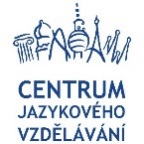 PARAUsamos la preposición para:1. expresar la finalidad o la utilidad de algo. 
Luisa y Julio se han casado para pagar menos impuestos.Este armario es para guardar los abrigos.
Practico todos los días para mejorar mi nivel de español.
El abanico sirve para dar aire.
Ponte las gafas para leer.2. destino, lugar:
Salgo para Granada dentro de tres horas.
Estas plantas son para el balcón.3. destinatario:
Estas flores son para mi madre.
- ¿Para quién es este regalito?4. límite temporal:
- ¿Para cuándo tendrán el coche arreglado?
- Para el jueves.5. opinión:
- Para mí, lo más importante es la familia.- Pues para mí, el trabajo.6. comparaciónTu sobrino es muy alto para su edad.PORUsamos la preposición para:1. expresar el lugar por el que hay que pasar:
Vuelvo a casa por el centro; no es más rápido, es más bonito.- ¿Por dónde vais a Bilbao, por Zaragoza o por Logroño?-  Por Logroño, es más rápido.2. expresar causa, motivo, razón:- ¿Por qué estudias español? - Porque quiero viajar a Latinoamérica.Me he cambiado de casa por el ruido.Le han dado el primer premio por su trabajo de investigación.Luisa y Julio se han casado por amor.3. localización espacial aproximadaLa calle que estamos buscando debe estar por aquí.4. a través de:Mira por la ventana.Habla por skype.5. localización temporal aproximada:Viene por Semana Santa.6. a cambio de:Regalamos una caja de galletas por la compra de dos.7. agente de los verbos en pasiva:La Alhambra fue construida por los árabes.Frases hechas:por favor…gracias por…por casualidad…por eso/ por (lo) tanto…por la tardepor supuesto15% = quince por ciento3x3 = tres por tres140 kms por horapor lo menosTAREAS.  Completa con por y para.1. >¿Qué tiempo hace?    < No sé, mira _______ la ventana.2. > ¿Qué tenemos que hacer _______ mejorar?    < Hablar mucho español, _______ supuesto.3. > Este es el sitio ideal _______ el congreso.    < No sólo _______ el congreso; también _______cualquier reunión con mucha gente.4. > Yo sé que has comprado el coche _______ tres razones importantes: _______ su precio, _______ su bajo              consumo y, sobre todo, _______ la seguridad de tu familia.5. > La carretera está cortada _______ la nieve y no podemos ir n coche.    < No pasa nada, _______eso vamos en avión.6. > Toma, este paquete es _______ ti.    < ¿_______ mí? ¿ _______ qué?    >_______ tu cumpleaños.    < Muchas gracias _______ acordarte.7. > Este fin de semana nos hemos quedado en casa.    < Nosotros también, hay mucha gente _______ todas partes.8. > Vengo del mercado, todo está _______ las nubes…    < Es verdad, ahora _______ el mismo dinero, te dan la mitad que antes.9. > ¿Qué vas a hacer al final con el paquete?    <  Mañana _______ la mañana lo enviaré _______ correo.10. > ¿Cuánto dinero hay?      < _______ lo menos hay 400 euros.11. > Mira, está roto _______ todas partes, _______ la derecha, _______ abajo, _______ la esquina…      < Sí, _______ mí, que esto no tiene arreglo.12. > _______ el martes _______ la mañana tenéis que leer este artículo.      < Vaaaale.13. > ¿Qué le pasa a Javi?      < Nada importante, que está preocupado _______ el examen.14. > ¿Por qué corres tanto?      < Porque el avión _______ Barcelona sale dentro de dos horas.15. > ¿Qué te pasa? ¿Por qué cojeas?      < Es que me he caído _______  la escalera.16. Me gusta mucho callejear _______ la ciudad y ver escaparates.17. Maite ha vendido su casa _______  cientos mil euros.18. ¿Tienes alguna película de vídeo dirigida _______ Amenábar?19. Te cambio el chicle _______ dos caramelos. ¿Quieres?20. Me han elegido _______ este papel, es un gran honor_______ mí.21. Nos conocimos _______ casualidad cuando los dos estábamos de beca Erasmus.22. No se puede ir más rápido que 120 kms _______ hora, pues no corras.Adaptado de:MORENO, Concha, MORENO, Victoria, ZURITA, Piedad: AVANCE elemental. SGEL, 2001.MORENO, Concha, MORENO, Victoria, ZURITA, Piedad: AVANCE intermedio-superior. SGEL, 2003.MORENO, Concha, HERNÁNDEZ, Victoria, MIKI KONDO, Clara: Gramática, medio B1, ANAYA, 2007.LÓPEZ RIPOLL, Silvia, MIÑANO LÓPEZ, Julia. Destino Erasmus 1. SGEL, 2009. 